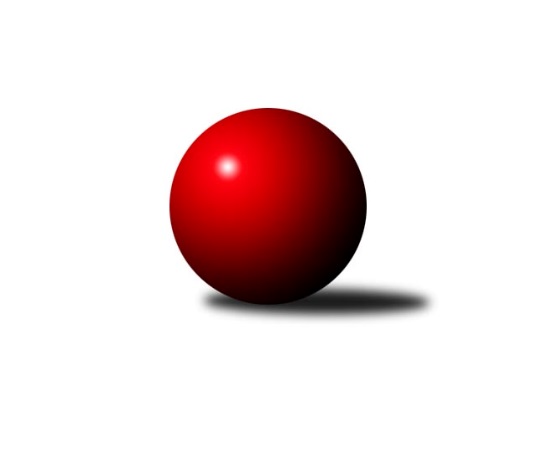 Č.15Ročník 2014/2015	24.5.2024 Okresní přebor Ostrava 2014/2015Statistika 15. kolaTabulka družstev:		družstvo	záp	výh	rem	proh	skore	sety	průměr	body	plné	dorážka	chyby	1.	SKK Ostrava C	15	13	0	2	90.0 : 30.0 	(121.0 : 59.0)	2366	26	1673	693	48.7	2.	TJ Sokol Bohumín D	15	10	0	5	73.0 : 47.0 	(101.0 : 79.0)	2307	20	1639	669	58.1	3.	TJ Unie Hlubina C	15	10	0	5	72.5 : 47.5 	(105.0 : 75.0)	2338	20	1650	689	45.5	4.	TJ Michalkovice B	15	9	0	6	68.5 : 51.5 	(99.5 : 80.5)	2270	18	1631	639	60.9	5.	SKK Ostrava˝D˝	15	8	0	7	63.0 : 57.0 	(92.5 : 87.5)	2309	16	1629	680	57	6.	TJ Sokol Bohumín E	15	8	0	7	56.5 : 63.5 	(86.0 : 94.0)	2228	16	1594	634	64.3	7.	TJ Unie Hlubina˝D˝	15	6	0	9	45.5 : 74.5 	(70.5 : 109.5)	2202	12	1584	618	60.7	8.	TJ VOKD Poruba C	15	5	0	10	54.0 : 66.0 	(87.0 : 93.0)	2258	10	1609	649	66.3	9.	TJ Unie Hlubina E	15	4	0	11	37.0 : 83.0 	(68.0 : 112.0)	2159	8	1557	603	66.8	10.	TJ Sokol Bohumín F	15	2	0	13	40.0 : 80.0 	(69.5 : 110.5)	2165	4	1577	588	76.5Tabulka doma:		družstvo	záp	výh	rem	proh	skore	sety	průměr	body	maximum	minimum	1.	SKK Ostrava C	8	8	0	0	52.0 : 12.0 	(70.0 : 26.0)	2343	16	2429	2264	2.	TJ Sokol Bohumín D	7	7	0	0	43.0 : 13.0 	(51.5 : 32.5)	2435	14	2540	2342	3.	SKK Ostrava˝D˝	7	7	0	0	42.0 : 14.0 	(51.0 : 33.0)	2254	14	2350	2186	4.	TJ Michalkovice B	8	7	0	1	45.5 : 18.5 	(62.0 : 34.0)	2236	14	2349	2131	5.	TJ Sokol Bohumín E	8	7	0	1	40.5 : 23.5 	(55.0 : 41.0)	2364	14	2439	2266	6.	TJ Unie Hlubina C	7	6	0	1	40.5 : 15.5 	(53.5 : 30.5)	2457	12	2573	2373	7.	TJ VOKD Poruba C	7	4	0	3	33.0 : 23.0 	(45.0 : 39.0)	2203	8	2263	2146	8.	TJ Unie Hlubina˝D˝	8	4	0	4	29.0 : 35.0 	(41.5 : 54.5)	2389	8	2450	2340	9.	TJ Unie Hlubina E	8	4	0	4	26.0 : 38.0 	(40.5 : 55.5)	2330	8	2406	2208	10.	TJ Sokol Bohumín F	7	2	0	5	24.0 : 32.0 	(39.0 : 45.0)	2287	4	2354	2225Tabulka venku:		družstvo	záp	výh	rem	proh	skore	sety	průměr	body	maximum	minimum	1.	SKK Ostrava C	7	5	0	2	38.0 : 18.0 	(51.0 : 33.0)	2371	10	2468	2293	2.	TJ Unie Hlubina C	8	4	0	4	32.0 : 32.0 	(51.5 : 44.5)	2345	8	2555	2262	3.	TJ Sokol Bohumín D	8	3	0	5	30.0 : 34.0 	(49.5 : 46.5)	2290	6	2470	2190	4.	TJ Michalkovice B	7	2	0	5	23.0 : 33.0 	(37.5 : 46.5)	2278	4	2400	2122	5.	TJ Unie Hlubina˝D˝	7	2	0	5	16.5 : 39.5 	(29.0 : 55.0)	2200	4	2389	2040	6.	TJ Sokol Bohumín E	7	1	0	6	16.0 : 40.0 	(31.0 : 53.0)	2213	2	2409	2040	7.	TJ VOKD Poruba C	8	1	0	7	21.0 : 43.0 	(42.0 : 54.0)	2271	2	2377	2181	8.	SKK Ostrava˝D˝	8	1	0	7	21.0 : 43.0 	(41.5 : 54.5)	2304	2	2436	2225	9.	TJ Unie Hlubina E	7	0	0	7	11.0 : 45.0 	(27.5 : 56.5)	2160	0	2349	2027	10.	TJ Sokol Bohumín F	8	0	0	8	16.0 : 48.0 	(30.5 : 65.5)	2158	0	2345	2010Tabulka podzimní části:		družstvo	záp	výh	rem	proh	skore	sety	průměr	body	doma	venku	1.	SKK Ostrava C	9	7	0	2	53.0 : 19.0 	(73.5 : 34.5)	2376	14 	5 	0 	0 	2 	0 	2	2.	TJ Sokol Bohumín D	9	7	0	2	46.0 : 26.0 	(65.0 : 43.0)	2330	14 	5 	0 	0 	2 	0 	2	3.	TJ Unie Hlubina C	9	5	0	4	41.5 : 30.5 	(58.5 : 49.5)	2363	10 	4 	0 	1 	1 	0 	3	4.	TJ Michalkovice B	9	5	0	4	41.0 : 31.0 	(60.5 : 47.5)	2231	10 	4 	0 	0 	1 	0 	4	5.	TJ VOKD Poruba C	9	5	0	4	39.0 : 33.0 	(56.5 : 51.5)	2235	10 	4 	0 	1 	1 	0 	3	6.	SKK Ostrava˝D˝	9	4	0	5	33.0 : 39.0 	(53.0 : 55.0)	2299	8 	4 	0 	0 	0 	0 	5	7.	TJ Sokol Bohumín E	9	4	0	5	32.0 : 40.0 	(50.0 : 58.0)	2195	8 	3 	0 	1 	1 	0 	4	8.	TJ Unie Hlubina˝D˝	9	4	0	5	27.5 : 44.5 	(43.0 : 65.0)	2214	8 	3 	0 	1 	1 	0 	4	9.	TJ Unie Hlubina E	9	3	0	6	24.0 : 48.0 	(40.0 : 68.0)	2146	6 	3 	0 	2 	0 	0 	4	10.	TJ Sokol Bohumín F	9	1	0	8	23.0 : 49.0 	(40.0 : 68.0)	2159	2 	1 	0 	3 	0 	0 	5Tabulka jarní části:		družstvo	záp	výh	rem	proh	skore	sety	průměr	body	doma	venku	1.	SKK Ostrava C	6	6	0	0	37.0 : 11.0 	(47.5 : 24.5)	2364	12 	3 	0 	0 	3 	0 	0 	2.	TJ Unie Hlubina C	6	5	0	1	31.0 : 17.0 	(46.5 : 25.5)	2335	10 	2 	0 	0 	3 	0 	1 	3.	SKK Ostrava˝D˝	6	4	0	2	30.0 : 18.0 	(39.5 : 32.5)	2340	8 	3 	0 	0 	1 	0 	2 	4.	TJ Michalkovice B	6	4	0	2	27.5 : 20.5 	(39.0 : 33.0)	2329	8 	3 	0 	1 	1 	0 	1 	5.	TJ Sokol Bohumín E	6	4	0	2	24.5 : 23.5 	(36.0 : 36.0)	2338	8 	4 	0 	0 	0 	0 	2 	6.	TJ Sokol Bohumín D	6	3	0	3	27.0 : 21.0 	(36.0 : 36.0)	2362	6 	2 	0 	0 	1 	0 	3 	7.	TJ Unie Hlubina˝D˝	6	2	0	4	18.0 : 30.0 	(27.5 : 44.5)	2271	4 	1 	0 	3 	1 	0 	1 	8.	TJ Sokol Bohumín F	6	1	0	5	17.0 : 31.0 	(29.5 : 42.5)	2218	2 	1 	0 	2 	0 	0 	3 	9.	TJ Unie Hlubina E	6	1	0	5	13.0 : 35.0 	(28.0 : 44.0)	2268	2 	1 	0 	2 	0 	0 	3 	10.	TJ VOKD Poruba C	6	0	0	6	15.0 : 33.0 	(30.5 : 41.5)	2281	0 	0 	0 	2 	0 	0 	4 Zisk bodů pro družstvo:		jméno hráče	družstvo	body	zápasy	v %	dílčí body	sety	v %	1.	Helena Hýžová 	TJ VOKD Poruba C 	12	/	14	(86%)	20	/	28	(71%)	2.	Miroslav Koloděj 	SKK Ostrava˝D˝ 	11.5	/	15	(77%)	22	/	30	(73%)	3.	Martin Futerko 	SKK Ostrava C 	11	/	12	(92%)	21.5	/	24	(90%)	4.	Jiří Koloděj 	SKK Ostrava˝D˝ 	11	/	15	(73%)	23	/	30	(77%)	5.	Karol Nitka 	TJ Sokol Bohumín D 	11	/	15	(73%)	22	/	30	(73%)	6.	René Světlík 	TJ Sokol Bohumín D 	10	/	12	(83%)	17	/	24	(71%)	7.	Miroslav Heczko 	SKK Ostrava C 	10	/	13	(77%)	17	/	26	(65%)	8.	Václav Kladiva 	TJ Sokol Bohumín D 	10	/	14	(71%)	20	/	28	(71%)	9.	Rudolf Riezner 	TJ Unie Hlubina C 	10	/	14	(71%)	18.5	/	28	(66%)	10.	Günter Cviner 	TJ Sokol Bohumín F 	10	/	15	(67%)	18	/	30	(60%)	11.	Miroslava Ševčíková 	TJ Sokol Bohumín E 	9.5	/	15	(63%)	20	/	30	(67%)	12.	Miroslav Futerko 	SKK Ostrava C 	9	/	11	(82%)	17.5	/	22	(80%)	13.	Josef Paulus 	TJ Michalkovice B 	9	/	11	(82%)	17	/	22	(77%)	14.	Oldřich Bidrman 	TJ Michalkovice B 	9	/	12	(75%)	17	/	24	(71%)	15.	Karel Kudela 	TJ Unie Hlubina C 	9	/	13	(69%)	18	/	26	(69%)	16.	Hana Zaškolná 	TJ Sokol Bohumín D 	8	/	11	(73%)	13	/	22	(59%)	17.	Tomáš Kubát 	SKK Ostrava C 	8	/	12	(67%)	16.5	/	24	(69%)	18.	Miroslav Paloc 	TJ Sokol Bohumín D 	8	/	13	(62%)	14.5	/	26	(56%)	19.	Stanislav Sliwka 	TJ Sokol Bohumín F 	8	/	14	(57%)	16.5	/	28	(59%)	20.	Petr Lembard 	TJ Sokol Bohumín F 	8	/	15	(53%)	14	/	30	(47%)	21.	Jan Kohutek 	TJ Sokol Bohumín E 	8	/	15	(53%)	13	/	30	(43%)	22.	Jaroslav Čapek 	SKK Ostrava˝D˝ 	7.5	/	12	(63%)	15	/	24	(63%)	23.	Michal Blinka 	SKK Ostrava C 	7	/	7	(100%)	10.5	/	14	(75%)	24.	Radmila Pastvová 	TJ Unie Hlubina C 	7	/	10	(70%)	12	/	20	(60%)	25.	Lucie Maláková 	TJ Unie Hlubina E 	7	/	12	(58%)	15	/	24	(63%)	26.	Kateřina Honlová 	TJ Sokol Bohumín E 	7	/	13	(54%)	15.5	/	26	(60%)	27.	František Hájek 	TJ VOKD Poruba C 	7	/	13	(54%)	15	/	26	(58%)	28.	Pavel Kubina 	SKK Ostrava˝D˝ 	7	/	14	(50%)	11.5	/	28	(41%)	29.	Jan Zych 	TJ Michalkovice B 	6.5	/	10	(65%)	12.5	/	20	(63%)	30.	Stanislav Navalaný 	TJ Unie Hlubina C 	6.5	/	11	(59%)	11	/	22	(50%)	31.	Ladislav Míka 	TJ VOKD Poruba C 	6	/	11	(55%)	14	/	22	(64%)	32.	Petr Jurášek 	TJ Michalkovice B 	6	/	11	(55%)	12	/	22	(55%)	33.	Jaroslav Kecskés 	TJ Unie Hlubina˝D˝ 	6	/	12	(50%)	14	/	24	(58%)	34.	Miroslav Futerko ml. 	SKK Ostrava C 	6	/	12	(50%)	14	/	24	(58%)	35.	Veronika Rybářová 	TJ Unie Hlubina E 	6	/	15	(40%)	13.5	/	30	(45%)	36.	Radim Bezruč 	TJ VOKD Poruba C 	6	/	15	(40%)	12	/	30	(40%)	37.	Radek Říman 	TJ Michalkovice B 	5	/	5	(100%)	8	/	10	(80%)	38.	Eva Marková 	TJ Unie Hlubina C 	5	/	6	(83%)	10	/	12	(83%)	39.	Rostislav Hrbáč 	SKK Ostrava C 	5	/	6	(83%)	8.5	/	12	(71%)	40.	Vojtěch Zaškolný 	TJ Sokol Bohumín E 	5	/	7	(71%)	11	/	14	(79%)	41.	Jiří Břeska 	TJ Unie Hlubina E 	5	/	8	(63%)	11	/	16	(69%)	42.	Lenka Raabová 	TJ Unie Hlubina C 	5	/	9	(56%)	10	/	18	(56%)	43.	Radim Konečný 	TJ Unie Hlubina C 	5	/	9	(56%)	9	/	18	(50%)	44.	Petr Šebestík 	SKK Ostrava˝D˝ 	5	/	9	(56%)	8	/	18	(44%)	45.	František Sedláček 	TJ Unie Hlubina˝D˝ 	5	/	10	(50%)	10.5	/	20	(53%)	46.	Hana Vlčková 	TJ Unie Hlubina˝D˝ 	5	/	10	(50%)	9	/	20	(45%)	47.	Zdeněk Hebda 	TJ VOKD Poruba C 	5	/	12	(42%)	14	/	24	(58%)	48.	Andrea Rojová 	TJ Sokol Bohumín E 	5	/	12	(42%)	9.5	/	24	(40%)	49.	Martin Ščerba 	TJ Michalkovice B 	5	/	13	(38%)	12.5	/	26	(48%)	50.	Vlastimil Pacut 	TJ Sokol Bohumín D 	5	/	13	(38%)	8	/	26	(31%)	51.	Martin Ševčík 	TJ Sokol Bohumín E 	5	/	15	(33%)	11.5	/	30	(38%)	52.	Pavel Chodura 	SKK Ostrava C 	4	/	5	(80%)	7.5	/	10	(75%)	53.	Libor Mendlík 	TJ Unie Hlubina E 	4	/	8	(50%)	7	/	16	(44%)	54.	Jiří Štroch 	TJ Unie Hlubina E 	4	/	9	(44%)	8.5	/	18	(47%)	55.	Jiří Preksta 	TJ Unie Hlubina˝D˝ 	4	/	9	(44%)	5.5	/	18	(31%)	56.	Koloman Bagi 	TJ Unie Hlubina˝D˝ 	4	/	11	(36%)	9.5	/	22	(43%)	57.	Vladimír Sládek 	TJ Sokol Bohumín F 	4	/	12	(33%)	5.5	/	24	(23%)	58.	Ladislav Štafa 	TJ Sokol Bohumín F 	4	/	13	(31%)	11	/	26	(42%)	59.	Libor Pšenica 	TJ Unie Hlubina˝D˝ 	3.5	/	11	(32%)	8	/	22	(36%)	60.	Petr Řepecky 	TJ Michalkovice B 	3	/	3	(100%)	5	/	6	(83%)	61.	Zdeněk Mžik 	TJ VOKD Poruba C 	3	/	4	(75%)	4	/	8	(50%)	62.	Michal Borák 	TJ Michalkovice B 	3	/	8	(38%)	6.5	/	16	(41%)	63.	Michaela Černá 	TJ Unie Hlubina C 	3	/	9	(33%)	9.5	/	18	(53%)	64.	Oldřich Stolařík 	SKK Ostrava C 	3	/	9	(33%)	6	/	18	(33%)	65.	František Tříska 	TJ Unie Hlubina˝D˝ 	3	/	10	(30%)	7	/	20	(35%)	66.	Bohumil Klimša 	SKK Ostrava˝D˝ 	3	/	11	(27%)	8	/	22	(36%)	67.	Daniel Herák 	TJ Unie Hlubina E 	3	/	12	(25%)	9	/	24	(38%)	68.	Lukáš Skřipek 	TJ VOKD Poruba C 	2	/	3	(67%)	4	/	6	(67%)	69.	Zdeněk Zhýbala 	TJ Michalkovice B 	2	/	3	(67%)	3	/	6	(50%)	70.	Jiří Číž 	TJ VOKD Poruba C 	2	/	6	(33%)	3	/	12	(25%)	71.	Monika Slovíková 	TJ Unie Hlubina˝D˝ 	2	/	8	(25%)	4	/	16	(25%)	72.	Karolina Chodurová 	SKK Ostrava C 	1	/	3	(33%)	2	/	6	(33%)	73.	Vladimír Korta 	SKK Ostrava˝D˝ 	1	/	3	(33%)	1	/	6	(17%)	74.	Bart Brettschneider 	TJ Unie Hlubina C 	1	/	4	(25%)	4	/	8	(50%)	75.	Josef Navalaný 	TJ Unie Hlubina C 	1	/	4	(25%)	2	/	8	(25%)	76.	Antonín Pálka 	SKK Ostrava˝D˝ 	1	/	4	(25%)	2	/	8	(25%)	77.	Petra Jurášková 	TJ Michalkovice B 	1	/	5	(20%)	3	/	10	(30%)	78.	Tomáš Papala 	TJ Michalkovice B 	1	/	6	(17%)	3	/	12	(25%)	79.	Alena Koběrová 	TJ Unie Hlubina˝D˝ 	1	/	7	(14%)	3	/	14	(21%)	80.	Janka Sliwková 	TJ Sokol Bohumín F 	1	/	7	(14%)	2	/	14	(14%)	81.	Pavlína Křenková 	TJ Sokol Bohumín F 	1	/	7	(14%)	1	/	14	(7%)	82.	Vladimír Rada 	TJ VOKD Poruba C 	1	/	8	(13%)	1	/	16	(6%)	83.	František Modlitba 	TJ Sokol Bohumín E 	1	/	9	(11%)	3.5	/	18	(19%)	84.	Markéta Kohutková 	TJ Sokol Bohumín D 	1	/	11	(9%)	6.5	/	22	(30%)	85.	Václav Rábl 	TJ Unie Hlubina C 	0	/	1	(0%)	1	/	2	(50%)	86.	Emilie Deigruberová 	TJ VOKD Poruba C 	0	/	1	(0%)	0	/	2	(0%)	87.	Anna Káňová 	TJ Unie Hlubina E 	0	/	1	(0%)	0	/	2	(0%)	88.	Jakub Hlubek 	TJ VOKD Poruba C 	0	/	1	(0%)	0	/	2	(0%)	89.	Petr Stareček 	TJ VOKD Poruba C 	0	/	1	(0%)	0	/	2	(0%)	90.	René Svoboda 	SKK Ostrava˝D˝ 	0	/	1	(0%)	0	/	2	(0%)	91.	Karel Svoboda 	TJ Unie Hlubina E 	0	/	1	(0%)	0	/	2	(0%)	92.	Radek Richter 	TJ Sokol Bohumín F 	0	/	2	(0%)	0	/	4	(0%)	93.	Radomíra Kašková 	TJ Michalkovice B 	0	/	2	(0%)	0	/	4	(0%)	94.	Jaroslav Šproch 	SKK Ostrava˝D˝ 	0	/	2	(0%)	0	/	4	(0%)	95.	Tereza Vargová 	SKK Ostrava˝D˝ 	0	/	4	(0%)	2	/	8	(25%)	96.	David Zahradník 	TJ Sokol Bohumín E 	0	/	4	(0%)	2	/	8	(25%)	97.	Jana Frýdová 	TJ Sokol Bohumín F 	0	/	4	(0%)	1.5	/	8	(19%)	98.	Michal Brablec 	TJ Unie Hlubina E 	0	/	4	(0%)	1	/	8	(13%)	99.	Alžběta Ferenčíková 	TJ Unie Hlubina E 	0	/	5	(0%)	0	/	10	(0%)	100.	Pavel Rybář 	TJ Unie Hlubina E 	0	/	6	(0%)	2	/	12	(17%)	101.	Eva Michňová 	TJ Unie Hlubina E 	0	/	10	(0%)	1	/	20	(5%)Průměry na kuželnách:		kuželna	průměr	plné	dorážka	chyby	výkon na hráče	1.	TJ Unie Hlubina, 1-2	2385	1689	696	53.1	(397.6)	2.	TJ Sokol Bohumín, 1-4	2335	1669	665	67.2	(389.2)	3.	SKK Ostrava, 1-2	2240	1581	658	55.9	(373.4)	4.	TJ Michalkovice, 1-2	2205	1573	632	61.6	(367.6)	5.	TJ VOKD Poruba, 1-4	2199	1578	620	72.2	(366.5)Nejlepší výkony na kuželnách:TJ Unie Hlubina, 1-2TJ Unie Hlubina C	2573	6. kolo	Eva Marková 	TJ Unie Hlubina C	456	10. koloTJ Unie Hlubina C	2555	10. kolo	Miroslav Futerko 	SKK Ostrava C	455	12. koloTJ Unie Hlubina C	2529	5. kolo	Veronika Rybářová 	TJ Unie Hlubina E	448	6. koloTJ Unie Hlubina C	2472	13. kolo	Karel Kudela 	TJ Unie Hlubina C	447	6. koloTJ Sokol Bohumín D	2470	5. kolo	Rudolf Riezner 	TJ Unie Hlubina C	447	6. koloSKK Ostrava C	2468	12. kolo	Eva Marková 	TJ Unie Hlubina C	446	13. koloTJ Sokol Bohumín D	2464	13. kolo	Markéta Kohutková 	TJ Sokol Bohumín D	445	5. koloTJ Unie Hlubina˝D˝	2450	14. kolo	Jaroslav Čapek 	SKK Ostrava˝D˝	444	15. koloTJ Unie Hlubina C	2442	3. kolo	Karel Kudela 	TJ Unie Hlubina C	442	10. koloSKK Ostrava˝D˝	2436	15. kolo	Hana Zaškolná 	TJ Sokol Bohumín D	441	5. koloTJ Sokol Bohumín, 1-4TJ Sokol Bohumín D	2540	14. kolo	Miroslav Paloc 	TJ Sokol Bohumín D	478	14. koloTJ Sokol Bohumín D	2513	8. kolo	Martin Futerko 	SKK Ostrava C	464	6. koloTJ Sokol Bohumín D	2460	3. kolo	René Světlík 	TJ Sokol Bohumín D	453	3. koloTJ Sokol Bohumín E	2439	12. kolo	Karol Nitka 	TJ Sokol Bohumín D	451	11. koloTJ Sokol Bohumín E	2432	9. kolo	Miroslav Paloc 	TJ Sokol Bohumín D	449	8. koloTJ Sokol Bohumín D	2430	6. kolo	Václav Kladiva 	TJ Sokol Bohumín D	447	6. koloSKK Ostrava C	2412	6. kolo	Günter Cviner 	TJ Sokol Bohumín F	444	14. koloSKK Ostrava C	2410	4. kolo	Andrea Rojová 	TJ Sokol Bohumín E	439	9. koloTJ Sokol Bohumín E	2408	15. kolo	Karol Nitka 	TJ Sokol Bohumín D	438	14. koloTJ Sokol Bohumín E	2395	5. kolo	René Světlík 	TJ Sokol Bohumín D	436	8. koloSKK Ostrava, 1-2SKK Ostrava C	2429	5. kolo	Miroslav Koloděj 	SKK Ostrava˝D˝	443	2. koloSKK Ostrava C	2396	9. kolo	Tomáš Kubát 	SKK Ostrava C	440	13. koloSKK Ostrava˝D˝	2350	14. kolo	Martin Futerko 	SKK Ostrava C	434	11. koloSKK Ostrava C	2342	7. kolo	Michal Blinka 	SKK Ostrava C	433	5. koloSKK Ostrava C	2338	15. kolo	Michal Blinka 	SKK Ostrava C	430	9. koloSKK Ostrava C	2332	1. kolo	Jaroslav Čapek 	SKK Ostrava˝D˝	429	14. koloSKK Ostrava C	2330	3. kolo	Miroslav Futerko 	SKK Ostrava C	428	5. koloSKK Ostrava˝D˝	2319	2. kolo	Miroslav Koloděj 	SKK Ostrava˝D˝	423	8. koloTJ Michalkovice B	2319	1. kolo	Martin Futerko 	SKK Ostrava C	421	9. koloSKK Ostrava C	2309	11. kolo	Oldřich Bidrman 	TJ Michalkovice B	420	1. koloTJ Michalkovice, 1-2TJ Michalkovice B	2349	11. kolo	Jaroslav Kecskés 	TJ Unie Hlubina˝D˝	433	13. koloSKK Ostrava˝D˝	2322	11. kolo	Oldřich Bidrman 	TJ Michalkovice B	423	3. koloSKK Ostrava C	2309	10. kolo	Oldřich Bidrman 	TJ Michalkovice B	416	11. koloTJ Michalkovice B	2289	10. kolo	Jaroslav Čapek 	SKK Ostrava˝D˝	414	11. koloTJ Michalkovice B	2277	15. kolo	Josef Paulus 	TJ Michalkovice B	413	10. koloTJ Michalkovice B	2264	13. kolo	Martin Ščerba 	TJ Michalkovice B	412	11. koloTJ VOKD Poruba C	2263	15. kolo	Jan Zych 	TJ Michalkovice B	410	7. koloTJ Michalkovice B	2213	7. kolo	Václav Kladiva 	TJ Sokol Bohumín D	410	7. koloTJ Sokol Bohumín D	2190	7. kolo	Miroslav Heczko 	SKK Ostrava C	409	10. koloTJ Michalkovice B	2186	5. kolo	Josef Paulus 	TJ Michalkovice B	407	13. koloTJ VOKD Poruba, 1-4SKK Ostrava C	2376	14. kolo	Martin Futerko 	SKK Ostrava C	434	14. koloTJ Sokol Bohumín D	2288	2. kolo	Zdeněk Hebda 	TJ VOKD Poruba C	423	2. koloTJ Unie Hlubina C	2285	12. kolo	Ladislav Míka 	TJ VOKD Poruba C	422	8. koloTJ VOKD Poruba C	2263	1. kolo	Tomáš Kubát 	SKK Ostrava C	421	14. koloTJ VOKD Poruba C	2254	12. kolo	René Světlík 	TJ Sokol Bohumín D	420	2. koloTJ VOKD Poruba C	2252	8. kolo	Zdeněk Hebda 	TJ VOKD Poruba C	420	1. koloSKK Ostrava˝D˝	2227	1. kolo	Zdeněk Hebda 	TJ VOKD Poruba C	419	4. koloTJ VOKD Poruba C	2177	14. kolo	Zdeněk Mžik 	TJ VOKD Poruba C	417	12. koloTJ VOKD Poruba C	2177	2. kolo	Jiří Koloděj 	SKK Ostrava˝D˝	416	1. koloTJ VOKD Poruba C	2152	4. kolo	Radek Říman 	TJ Michalkovice B	403	6. koloČetnost výsledků:	8.0 : 0.0	4x	7.0 : 1.0	13x	6.0 : 2.0	17x	5.5 : 2.5	1x	5.0 : 3.0	20x	4.5 : 3.5	1x	3.5 : 4.5	1x	3.0 : 5.0	6x	2.0 : 6.0	8x	1.0 : 7.0	3x	0.0 : 8.0	1x